Níže uvedeného dne, měsíce a roku uzavřeliInstitut plánování a rozvoje hlavního města Prahy, příspěvková organizace zastoupený: Mgr. Adamem Švejdou, zástupcem ředitelesídlo: Vyšehradská 57, 128 00 Praha 2zapsaný: v obchodním rejstříku vedeném Městským soudem v Praze, oddíl Pr, vložka 63 IČ: 70883858DIČ: CZ70883858Bankovní spojení a číslo účtu:...xxx (dále jen ,,IPR Praha" )aSignal Productions s.r.o.zastoupený : Martinem Poštou, jednatelem Praha 2, Varšavská  516/19 , PSČ 120  00IČ: 24717525 DIČ: CZ24717525Bankovní spojení a číslo účtu:xxx(dále jen „partner")dle ustanovení§ 1746 odst. 2 č. 89/2012 Sb , občanský zákoník, ve znění pozdějších předpisů (dále jen „občanský zákoník") tutosmlouvu  o spolupráciI. PreambuleSignal Productions, s.r.o. je pořadatelem Signal Festivalu, který patří k předním platformám současného umění v ČR, s každoroční návštěvností přesahující 500 000. Program je tvořen renomovanými zahraničními i českými umělci z oblasti light designu, vizuálního a digitálního umění, umělé inteligence, ale i konceptuálního umění. Právě tato spolupráce je dalším z cílených kroků, jak témata IPR Praha dostat mezi širokou veřejnost, což je jedním ze základních poslání Centra architektury a městského plánování.Efektivní práce s daty je v současné době pravděpodobně nejzásadnějším způsobem, jak reagovat na měnící se trendy nejen v architektuře a urbanismu. Společný projekt Signal Festivalu a CAMP se zaměřuje na popularizaci městských dat, která spravuje Institut plánování a rozvoje hl. m. Prahy.   K vytvoření unikátní site-specific instalace přímo na míru projekční stěně v CAMPu byl osloven jeden z nejvýznamnějších umělců a designérů na poli nových médií Refik Anadol.Spolupráce IPR Praha s partnerem je v souladu se Zřizovací listinou IPR Praha, ve znění účinném od 1. 1. 2019. Dle čl. 1.5 a čl. 2.15 Zřizovací listiny je IPR Praha oprávněn k uskutečňování vzdělávání v oblasti strategického plánování a rozvoje, územního plánování a rozvoje, infrastruktury města, veřejného prostoru  a  infrastruktury  prostorových  informací  a dále k vzdělávací  činnosti  v oblastech: strategické plánování a rozvoj územních celků, měst a obcí, ekonomika a management sídel a regionů, architektura, urbanismus, územní plánování, prostorové plánování, veřejný prostor, ochrana kulturního dědictví, dopravní inženýrství a městské inženýrství, životní prostředí a krajina, modelování pro účely plánování a rozvoje, geografie, kartografie, geografická data a geografické informační systémy, informační systémy, sociální a společenské obory, historie Prahy.li. Předmět smlouvyPředmětem této smlouvy je spolupráce mezi IPR Praha a partnerem ve věci uspořádání site-specific výstavy/ umělecké  instalace  autora Refika Anadola, která má za cíl představit  veřejnosti přístupnou  a kreativní formou data o hl. m. Praze, která spravuje IPR Praha (dále jen „akce"). Akce se bude konat v Centru architektury a městského plánování (dále jen „CAMP") od 13. 10. do 16. 1O. 2022 od 19:00 od 24:00 hod (v rámci Signal Festivalu). Dále pak akce bude pořádána po skončení Signal Festivalu od 16. 10. do 6. 11. 2022, út-ne od 9:00-21:00 hod.Ill. Trvání a ukončení smlouvyTato smlouva se uzavírá na dobu určitou, nabývá účinnosti dnem zveřejnění v registru smluv a končí splněním předmětu smlouvy, nejpozději dnem 31. 12. 2022.Práva a povinnosti stranSmluvní strany se zavazují zajistit předmět smlouvy v souladu s čl. li této smlouvy.IPR Praha se zavazuje zajistit:prostor CAMP pro realizaci akce v termínu 13. 1O. - 6. 11., včetně zkoušek v předvečer 11.  a 12.10.2022kustody po celou dobu akcetechnický dohled nad projekcí po celou dobu konání akcekompletní AV zařízení na místě a set-up stávajících projektorů Panasonic RZ770 dle konzultace s týmem partnerapřístup pro umělce a tým partnera a jeho VIP hosty v době konání celé akcedodání městských dat, která spravuje IPRkomunikaci projektu vždy jako spolupráci partnera a CAMPuvýběr vstupného, který bude probíhat od 18. 1O. do 6. 11. 2022 přes platformu GoOut. Vstupně se bude dělit 50:50 mezi IPR Praha a partnera, po odečtení ticketingové provize společnosti GoOut, částka bude uhrazena po skončení akce.Partner se zavazuje zajistit:autorské dílo formou smlouvy o dílo včetně licence od autora Refika Anadola pro akci definovanou v čl. li této smlouvy, licence musí být zajištěna v takovém rozsahu, aby naplnila účel a předmět této smlouvy dle čl. li a preambule, tzn. pro účel akce, pro její časové rozmezí od 13.1O. do 6.11. 2022 a místně neomezeně,kurátorský dohled nad celou akcí,veškerou komunikaci s umělcem Refikem Anadolem, včetně uzavření smlouvy o dílo s licencí a úhrady jeho honoráře,dopravu umělce Refika Anadola a jeho ubytovaní, včetně guest servisu,kompletní produkční a technickou supervizi akce,zvýšenou ostrahu prostoru CAMPu během konání Signal Festivalu, tj. od 13. 1O. do 16. 1O. 2022 od 19:00 od 24:00 hod,komunikaci akce v rámci Signal Festivalu,uvedení loga CAMPu na webové, tiskové a další materiály k akci,komunikaci akce vždy jako spolupráce Signal Festivalu a CAMPu,vstupného z festivalové části 13.- 16. 10. 2022 skrz platformu GoOut, CAMP obdrží 1/16 z celkové částky po odečtení ticketingové provize společnosti GoOut, částka bude uhrazena po skončení akce,Kompletní úhradu odměny autora Refika Anadola.Termín plněníStrany této smlouvy se dohodly na následujícím harmonogramu konání akce:testovací projekce 11.10 a 12.10. 2022,sneak preview Signal Festivalu pro hosty & Partnery 12.10. 2022 od 20 h do 23 h,Signal Festival 13.10 . -16 .10. každý den od 19 h do 24 h (nástup produkce partnera v 18 hod)Po Signalu festivalu 16.1O. - 6 . 11.  2022 každý den kromě pondělí od 9 h do 21   h.Kontaktní osoby smluvních stranSmluvní strany jsou povinny vzájemně komunikovat ve věci plnění této smlouvy prostřednictvím osob níže uvedených, popř. jiných osob, které si v průběhu plnění smlouvy písemně sdělí.Kontaktní osobou za IPR Praha je ve věci této  smlouvy: xxxKontaktní osobou za partnera je ve věci této smlouvy: xxxFinanční hlediska spolupráceFinanční náklady spojené s akcí, které hradí IPR Praha:Finanční náklady spojené s akcí, které hradí partner:Systém výběru vstupného si strany této smlouvy dohodly následujícím způsobem:výběr vstupného z festivalové části 13.- 16. 1O. 2022: bude probíhat přes platformu GoOut, CAMP obdrží 1/16 z celkové částky po odečtení ticketingové provize společnosti GoOut, výběr vstupného zajistí partner a po skončení akce zašle na základě údajů z GoOut a IPR Praha vystavené faktury dohodnutý podíl na vybraném vstupném .výběr vstupného od 18. 1O. do 6. 11. 2022: bude probíhat přes platformu GoOut,  vstupné se bude dělit 50:50 mezi IPR Praha a partnera , po odečtení ticketingové provize společnosti GoOut, výběr vstupného zajistí IPR Praha a po skončení akce zašle na základě údajů z GoOut partnerem vystavené faktury dohodnutý podíl na vybraném vstupném.Závěrečná ujednáníPrávn í vztahy vzniklé z této smlouvy nebo s touto smlouvou související se řídí, pokud z této smlouvy nevyplývá něco jiného, ustanoveními občanského zákoníku a právním řádem české republiky. V případě,  že  by  se  stalo některé ustanovení  smlouvy  neplatným,  zůstávají  ostatníustanovení i nadále v platnosti, ledaže právní předpis stanoví jinak. Práva a povinnosti smluvních stran z této smlouvy přecházejí na jejich právní nástupce.Smluvní strany se zprošťují veškeré odpovědnosti za nesplnění svých povinností z této smlouvy podobu trvání vyšší moci do té míry, pokud po nich nebylo možné požadovat, aby nesplnění svých povinností z této smlouvy v důsledku vyšší moci předešly. Tato smlouva je uzavírána během trvání celosvětové pandemie Covid-19. S ohledem na tuto skutečnost budou za okolnost vyšší moci považována rovněž všechna omezení způsobená krizovými opatřeními orgánů veřejné moci přijatými z důvodu výskytu Covid-19 na území české republiky po podpisu této smlouvy, jež kterékoliv straně brání v řádném splnění smlouvy. Tuto smlouvu lze měnit, doplňovat nebo rušit pouze písemně, a to číslovanými dodatky , podepsanými oběma smluvními stranami.Smluvní strany se zároveň zavazují, že všechny informace, které jim byly svěřeny druhou smluvní stranou, nezpřístupní třetím osobám pro jiné účely než pro plnění závazků stanovených touto smlouvou.Tato smlouva je vyhotovena ve třech stejnopisech, z nichž každý stejnopis má platnost originálu. Všechny tři strany smlouvy obdrží po jednom vyhotovení.Smluvní strany se dohodly, že žádná z nich není oprávněna postoupit svá práva a povinnosti, vyplývaj ící z této  smlouvy,  bez  předchozího  písemného  souhlasu  druhé  smluvní  strany. K přechodu práv a povinností na právní nástupce stran se souhlas nevyžaduje.Smluvní  strany  dále   prohlašují,   že skutečnosti   uvedené   v této   smlouvě   nepovažují za obchodní tajemství ve smyslu ustanovení § 504 občanského zákoníku a udělují svolení k jejich užití a zveřejnění bez stanovení jakýchkoliv dalších podmínek.Partneři podpisem této smlouvy souhlasí s poskytnutím informací o smlouvě v rozsahu zákona č. 106/1999 Sb., o svobodném přístupu k informacím, ve znění pozdějších předpisů.Smluvní strany  výslovně  souhlasí s uveřejněním  této  smlouvy  v registru smluv  dle zákona č. 340/2015 Sb., o zvláštních podmínkách účinnosti některých smluv, uveřejňování těchto smluv a o registru smluv, ve znění pozdějších předpisů (zákon o registru smluv). IPR Praha zajistí zveřejnění smlouvy zasláním správci registru smluv nejpozději ve lhůtě do 30 dnů od podpisu smlouvy oběma smluvními stranami. IPR Praha informuje partnera o splnění této povinnosti. Smluvní strany dále prohlašují, že skutečnosti uvedené v této smlouvě  nepovažují za obchodní tajemství ve smyslu ustanovení § 504 občanského zákoníku a udělují svolení k jejich užití a zveřejnění bez stanovení jakýchkoliv dalších podmínek.Smluvní strany tímto prohlašují, že neexistuje žádné ústní ujednání, žádná smlouva či řízení týkající se některé smluvní strany, které by nepříznivě ovlivnilo splnění závazků vyplývajících z této smlouvy. Zároveň svým podpisem potvrzují, že veškerá prohlášení a dokumenty podle této smlouvy jsou pravdivé, úplné, přesné, platné a právně vynutitelné .1O. Smluvní strany dále prohlašují, že si smlouvu, pečlivě přečetly, všem ustanovením    smlouvyrozumí, že nebyla uzavřena v tísni ani za jinak jednostranně nevýhodných podmínek. Na důkaz svého souhlasu učiněného vážně a svobodně smlouvu vlastnoručně podepisují.V Praze dne ... ... ... .. . .. .	Za IPR Praha:Adam Švejda							 Martin Poštazástupce ředitele	jednatelNíže uvedeného  dne, měsíce  a roku uzavřeliInstitut plánování a rozvoje hlavního města Prahy, příspěvková organizacezastoupený: Mgr. Adamem Švejdou, zástupcem ředitele pro ekonomickou a provozní činnost sídlo: Vyšehradská 57, 128 00 Praha 2zapsaný: v obchodním rejstříku vedeném Městským soudem v Praze, oddíl Pr, vložka 63 IČO: 70883858DIČ: CZ70883858bankovní spojení: xxxčíslo účtu: xxx(dále jen „IPR Praha" )aSignal Productions s.r.o.zastoupený : Martinem Poštou, jednatelem sídlo: Varšavská 516/19, 120 00 Praha 2zapsaný: v obchodním rejstříku vedeném Městským soudem v Praze, oddíl C, vložka 168463 IČO: 24717525DIČ:  CZ24717525bankovní spojení: xxx číslo účtu: xxx partner je plátcem DPH(dále jen „partner" )Shora uvedení účastníci,  dále označovaní jednotlivě   jako  „IPR  Praha"  a  „partner",  společně pak jako „smluvní strany" uzavřeli níže uvedeného dne, měsíce a roku tento:Dodatek č. 1 ke smlouvě o spolupráci ZAK 22-0092(dále jen „dodatek")Čl.  I úvodní ustanoveníSmluvní strany uzavřely dne 30.8.2022. smlouvu o spolupráci ZAK 22-0092 (dále jen „smlouva").Čl. li Předmět dodatkuSmluvní strany se dohodly, že čl. VII bod 1 smlouvy se s účinností tohoto dodatku nahrazuje následujícím zněním:1.    ,,Finanční  náklady spojené  s akcí, které hradí IPR  Praha:Sjednaná  cena  v sobě  zahrnuje  veškeré  náklady  partnera,  které  hradí IPR  Praha  podle této  smlouvy a partner nemá nárok na jakoukoliv  další platbu související s   ak cí.IPR Praha je povinen zaplatit partnerovi dohodnutou cenu na základě řádně a oprávněně vystaveného daňového  dokladu  (faktury),  a to   se splatností  21 dnů ode dne doručení faktury  IPR Praha.Řádným vystavením faktury se rozumí vystavení faktury partnerem, jež má veškeré náležitosti daňového dokladu požadované právními předpisy, zejména zákonem č. 235/2004 Sb., o dani z přidané hodnoty, ve znění pozdějších předpisů. Na faktuře musí být uvedeno číslo smlouvy ZAK 22-0092.1.Oprávněným	vystavením	faktury	se	rozumí za splnění předmětu smlouvy ve smyslu č. IV - VII smlouvy.vystavení	faktury	partneremV případě,  že faktura  nebude  vystavena  oprávněně, není IPR Praha    povinen ji  proplatit.V případě, že faktura nebude vystavena řádně v souladu se zákonem a nebude obsahovat předepsané náležitosti, je IPR Praha oprávněn vrátit ji partnerovi k doplnění. V takovém případě se zastaví plynutí lhůty splatnosti a nová lhůta splatnosti začne běžet doručením opravené fakt ury .IPR Praha neposkytuje  zálohy.Čl. Ill Závěrečná ustanoveníOstatní ujednání smlouvy jsou tímto dodatkem nedotčena.Tento dodatek se vyhotovuje ve dvou stejnopisech, z nichž  každý má  platnost  originálu, přičemž každá ze smluvních stran obdrží po jednom.Dodatek se řídí právním režimem smlouvy a tvoří její nedílnou součást.Smluvní strany prohlašují, že osoby podepisující tento dodatek jsou k tomuto úkonu oprávněny.Smluvní strany   shodně  prohlašují,   že  dodatek  uzavírají  ze  svobodné   vůle,  nikoliv   v tísni a jsou s jeho obsahem seznámeny a srozuměny.Smluvní strany  výslovně  souhlasí s uveřejněním  tohoto dodatku  v registru smluv  dle zákona č. 340/2015 Sb., o zvláštních podmínkách účinnosti některých smluv, uveřejňování těchto smluv a o registru smluv (zákon o registru smluv). Objednatel zajistí zveřejnění smlouvy zasláním správci registru smluv nejpozději ve lhůtě do 30 dnů od podpisu smlouvy oběma smluvními stranami. Zhotovitel obdrží potvrzení o uveřejnění v registru smluv automaticky vygenerované správcem registru smluv do své datové schránky.č. smlouvy  zhotovitele: ...Smluvní   strany   dále   prohlašují,    že skutečnosti    uvedené    v tomto    dodatku nepovažují za obchodní tajemství ve smyslu ustanovení § 504 občanského zákoníku a udělují svolení k jejich užití a zveřejnění bez stanovení jakýchkoliv dalších podmínek.Dodatek nabývá účinnosti dnem jeho zveřejnění v registru smluv.V Praze dne       Mgr. Adam Švejda		       Martin Pošta		IPR Praha	      Signal Productions s.r.o.				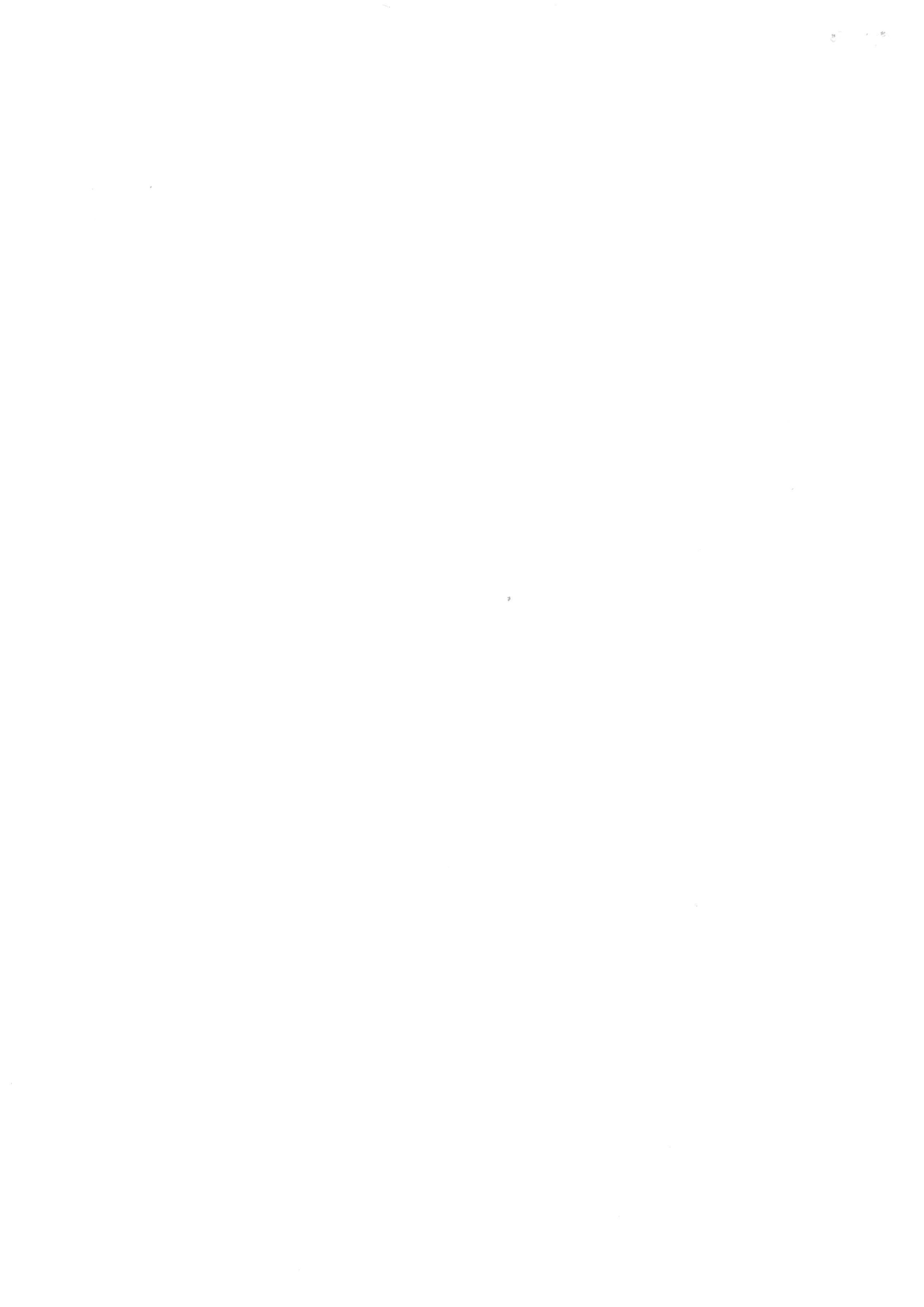 Produkční a technické zajištění akce, včetně produkční koordinace na místě v termínu konání Signal Festivalu110.000, - Kč bez DPHZajištění kurátorských prací, dramaturgie, dodání uměleckého obsahu a veškerá komunikace s umělcem125.000, - Kč bez  DPHZajištění PR Supportu ze strany Signal Festivalu25.000, - Kč bez DPHCelkem= 260.000, - Kč bez DPHProdukční a technické zajištění akce, včetně produkční koordinace na místě v termínu konání Signal Festivalu110.000, - Kč bez  DPHZajištění kurátorských prací, dramaturgie, dodání uměleckého obsahu a veškerá komunikace s umělcem125.000, - Kč bez DPHZajištění PR Supportu ze strany Signal Festivalu25.000, - Kč bez DPHCelkem= 260.000, - Kč bez DPH